NORTH POINT SENIOR SECONDARY BOARDING SCHOOLWORKSHEETCLASS - KGENGLISHTOPIC: WORD FAMILY (a)Fill in the blanks according to the picture	          			C _ t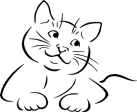  				M _ t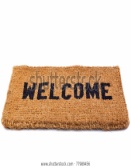 				B _ g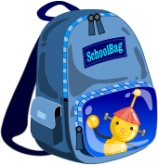 				T _ p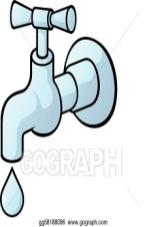 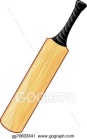 				   B _ t